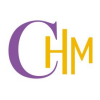 College ofHospitality Industry Management Course Specification Course Code: IHR4410 Course Title: Food Innovation Studies Credits: 3(2-2-5)Program: Hotel ManagementCollege of Hospitality Industry Management Suan Sunandha Rajabhat University (CHM) Semester: 1 Academic Year: 2022 Section 1 General InformationCode and Course Title:  English:  	IHR4410 Food Innovation StudiesThai: 		IHR4410 การศึกษานวัตกรรมอาหาร2.  Credits: 		3(2-2-5)3.  Curriculum and Course Category:3.1 Curriculum: Bachelor of Arts in Hotel Management (Major Restaurant business)3.2 Course Category:This course of Bachelor of Arts, College of Hospitality Industry Management, SSRU, is categorized in Specialized Area Courses.4.  Lecturers Responsible for Course and Instructional: 	Course Lecturers:	4.1 Lecturer responsible for Course: Ms.Yupaporn  KithwangInstructional Course Lecturers: Ms.Yupaporn  Kithwang5. Contact/Get in touch	5.1 Ms.Yupaporn  Kithwang, room number 306Tel: 098-2244624 E-mail: yupaporn.ki@ssru.ac.th6. Semester/Year of study	6.1 Semester 1 Year of study 2022	6.2 Number of students enrolled:  3 Students7. Prerequisite Course: None 8. Co-requisite Course: None 9. Learning Location	          College of Hospitality Industry Management, Suan Sunandha Rajabhat University, Nakhon Pathom Campus10. Last Date for Preparing and Revising this Course: 	August 12, 2022Section 2 Objectives and Purposes1. Course Aims At the end of this course, the student will reach to five domains in  the following areas of performance: 1.1 Morals and Ethics (1) Be aware of values and morality, ethics, generosity, integrity and honesty as well as be able to solve critical problems and disputes.      (2) Have positive attitudes towards service careers. (3) Be able to lead and follow group members, work in team and be a role model for others; and (4) Have self-discipline, be punctual, responsibility to self, profession, and society. 1.2 Knowledge (1) Have up-to-date knowledge in the management and operation of businesses in the hospitality industry both theories and practices widely, systematically and internationally;  (2) Have integrated knowledge in other related disciplines; (3) Have knowledge and understanding in research process and techniques which will be benefit in solving problems and adding up to the knowledge in the career.1.3 Cognitive Skills (1) Be able to analyze the causes of problems and conflicts as well as be able to solve problems systematically and find out proper solutions to the problems.  (2) Be able to apply both theoretical and practical knowledge into real-life problem; and  (3) Be able to apply innovation and knowledge from other related academic fields in developing working skills.  1.4 Interpersonal Skills and Responsibility (1) Have responsibility for individual and group assignments as well as be able to help and facilitate others in solving problems; and (2) Be responsible for the improvement of self-academic learning and the profession continuously. 1.5 Numerical Analysis, Communication, and Information Technology Skills (1) Be competent in foreign languages in listening, speaking, reading, writing, and summarizing the main points effectively. (2) Be able to communicate with foreigners effectively in the appropriate contexts. (3) Be able to use technology to communicate and present effectively; and (4) Be able to apply statistical or mathematical knowledge in analyzing and interpreting the data.2. Objectives for Developing/Revising Course (content/learning process/assessment / etc.) According to TQF (Thailand Quality Framework: HEd.) for Requirement courses, undergraduate students should have opportunity to  master learning in nature of person, think logically, good communication,  realize morals and ethics, realize Thai cultural value and global cultural  value. Finally, students can apply knowledge in daily life for quality of life. Section 3 Characteristics and Operation 1. Course Outline 	Introduction, food-related markets, design approach and methodologies, the processes, methods and spaces of food design, distribution and consumption of aesthetics food, equipment and tools used to prepare and consume food, promotion of food products, design workshops, trends of food innovation, gastronomic fairs, and events	บทนำ ตลาดที่เกี่ยวข้องกับอาหาร แนวทางการออกแบบและวิธีการ กระบวนการวิธีการและพื้นที่ในการออกแบบอาหาร การจำหน่ายและการบริโภคอาหารเพื่อความงามอุปกรณ์และเครื่องมือที่ใช้ในการเตรียมและบริโภคอาหาร การส่งเสริมผลิตภัณฑ์อาหาร การออกแบบเวิร์คช็อป เทรนด์นวัตกรรมอาหาร งานมหกรรมอาหารและกิจกรรมต่างๆ2. Time Length per Semester (Lecture – hours / Practice – hours / Self Study – hours)  3. Time Length per Week for Individual Academic Consulting and Guidance (The lecturer responsible for course identifies the information, for  example, 1 hour / week) 3.1 Self consulting at the lecturer’s office: Room Number 306 College of Hospitality Industry Management (Nakhon Pathom Campus) 3.2 Consulting via office telephone: 034 964 946 Ext. 334 3.3 Consulting via E-Mail: yupaporn.ki@ssru.ac.th3.4 Consulting via Social Media (Facebook/Twitter/Line): Line  3.5 Consulting via Computer Network (Internet/Web board):  MoodleSection 4 Developing Student’s Learning Outcomes  Morals and EthicsMorals and Ethics to be developed○ (1) Be able to deliver or complete the required task on time○ (2) Be able to do the right thing according to the values, beliefs, and principles they claim to hold (3) Be able to make decisions according to moral concepts and judgments○ (4) Have self-discipline, be punctual, responsibility to self, profession and society.Teaching Strategies(1) Direct instruction(2) Discussion(3) Student researchAssessment Strategies(1) Measurement of punctuality and attendance(2) Measurement of personal interaction style(3) Measurement of original contributionKnowledge Knowledge to be developed○ (1) Be able to identify the proper theories and describe important case studies⚫ (2) Be able to provide an analysis and provide solutions to real world problems○ (3) Be able to organize self-study and share information with the class Teaching Strategies(1) Cooperative learning(2) Problem-based learning(3) Direct instructionAssessment Strategies(1) Mid-term test	(2) Final test(3) Cooperative learning evaluations Cognitive SkillsCognitive Skills to be developed○ (1) The ability to gather and summarize information, and conduct research (2) Self-study and sharing information with the class○ (3) The ability to solve problems with case studiesTeaching Strategies (1) Cooperative learning(2) Problem-based learning(3) Direct instructionAssessment Strategies(1) Cooperative learning evaluations(2) Direct instruction(3) QuizzesInterpersonal Skills and Responsibilities   4.1 Interpersonal Skills and Responsibilities to be developedTeaching Strategies(1) Cooperative learning (2) Group work activitiesAssessment Strategies(1) Cooperative learning evaluations(2) Group work evaluationsNumerical Analysis, Communication and Information Technology Skills5.1 Numerical Analysis, Communication and Information Technology to be developed5.2 Teaching Strategies Assessment Strategies(1) Quizzes(2) Cooperative learning evaluations(3) Group work evaluationsOther DomainNoneRemark: Symbol ● means ‘major responsibility’		Symbol ○ means ‘minor responsibility’                 No symbol means ‘no responsibility’The above symbols were shown in ‘Curriculum Mapping’ of TQF 2. (Program Specification)Section 5 Lesson Plan and Assessment1. Lesson Plan2. Learning Assessment PlanSection 6 Learning and Teaching Resources1. Textbook and Main DocumentsAmy Brown, 2004 .  Understanding Food Principles and Preparation. Thomson Wadsworth, USANeil Rippington, 2011 Professional Chef .Delmar, Delmar Cengage Learning, UK  David A. Mizer et. al 2000 .  Food Preparation for the professional. John Wiley & Sons, CanadaJeffrey Elliot and James P. DeWan, 2010. Knife Skills, Robert Rose Inc.  CanadaJohn Fuller and David, 1991.  Kitchen Planning and Management, Oxford, BritishWayne Gisslen and Mary Ellen Griffin, 2003. Professional Cooking.  John Wiley & Sons,  Canada2. Important Documents for Extra Study Hotel documentations, Fact sheet, Training sheet3. Suggestion Information (Printing Materials/Website/CD/Others) -http://www.youtube.com/watchsv=dTelbxf1-Oo- http://www.youtube.com/watchsv=g85nnmS-u6QSection 7 Course Evaluation and ImprovementStrategies  for Course Evaluation by Students Using survey questions to collect information from the students’ opinions to improve the course and enhance the curriculum.  Examples of questions:Content objectives were made clear to the students.The content was organized around the objectives.Content was sufficiently integrated.Content was sufficiently integrated with the rest of the first year curriculum.The instructional materials used were effectively.The learning methods appropriate assessed the students’ understanding of the content.Overall, Students are satisfied with the quality of this course.Strategies for Course Evaluation by Lecturer 2.1 Lecturers team observes the class and discusses the results as follow:The lecturer is well prepared for class sessions.The lecturer answers questions carefully and completely.The lecturer uses examples to make the materials easy to understand.The lecturer stimulated interest in the course. The lecturer made the course material interesting.	 The lecturer is knowledgeable about the topics presented in this course.The lecturer treats students respectfully.The lecturer is fair in dealing with students.The lecturer makes students feel comfortable about asking question.    (10)  Course assignment is interesting and stimulating.(11) The lecturer’s use of technology enhanced learning in the classroom.2.2 The Director /Head of program construct assessment items to evaluate four dimensions of lecturer’s competencies: teaching skills, organization and presentation of materials, management of the learning environment, and teaching attitudes.3.  Teaching Revision Lecturer revises teaching/learning process based on the results from the students’ survey questions, the lecturer team’s observation, and classroom research.4.  Feedback for Achievement StandardsInternational College Administrator Committee monitor to assessment process and Grading.5. Methodology and Planning for Course Review and Improvement(1)  Revise and develop course structure and process every two years.(2)  Assign different lecturers to teach this course to enhance students’ performance.Curriculum Mapping Illustrating the Distribution of Program Standard Learning Outcomes to Course LevelLecture (hours)Remedial Class (hours)Practice/ Field Work/ Internship (hours)Self-Study (hours)32 2+ (if any) 32 80○ (1) Be able to use interpersonal English communication skills (2)  Be able to collaborate in teams and solve problems(1) Be able to use basic ICT skills and apply daily(2) Be able to use statistics and mathematics to solve air transport problems○(3)  Be able to use IT to search for new knowledge and apply numerical analysis in communication with emphasis on practical and real life experiences  (1)	Direct instruction (2)	Cooperative learning (3)    Group work activitiesLearning Standards/OutcomesLearning ActivitiesLearning Assessment1. Morals and Ethics1.1 Be able to deliver or to complete a required task at appointed time;1.2 Be able to do the right thing according to the values, beliefs, and principles they claim to hold;1.3 Be able to make decisions in business according to moral concepts and judgments.Lecture and group discussionStudent-centered: Constructivist approaches Cooperative learning: JigsawAttendanceQuizzesGroup reports and presentations2.  Knowledge                            2.1 Be able to identify the proper theories and describe important case studies. 2.2 Be able to provide an analysis and provide the solution to real world problems.2.3 Be able to organize self-study and sharing information to the class.Lecture and group discussionStudent-centered: Constructivist approaches Cooperative learning: JigsawQuizzesMidtermFinalGroup reports and presentations3.  Cognitive Skills3.1 The ability to gather and summarize information, and conduct research;3.2 Self-study and sharing information to the class;3.3 The ability to solve problems from case studies.Lecture and group discussionStudent-centered: Constructivist approaches Cooperative learning: JigsawQuizzesMidtermFinalGroup reports and presentationsLearning Standards/OutcomesLearning ActivitiesLearning Assessment4.  Interpersonal Skills and  Responsibilities   4.1 Be able to use interpersonal English communication skills.4.2 Be able to collaborate well in teams for problem solving.4.3 Be able to show leadership skills. Lecture and group discussionStudent-centered: Constructivist approaches Cooperative learning: JigsawQuizzesGroup reports and presentationsEvaluate English skills during classNumerical Analysis, Communication and Information Technology Skills5.1 Be able to use basic ICT skills and apply them daily;5.2 Be able to use statistics and mathematics to solve air transport business problems;5.3 Be able to use IT to search for new knowledge and apply numerical analysis in communication with emphasis on practical and real life experiences.Lecture and group discussionStudent-centered: Constructivist approaches Cooperative learning: JigsawQuizzesGroup reports and presentationsWeek Topic/Outline Periods Learning Activities and Medias Learning Activities and Medias Lecturer(s)Lecturer(s)Lecturer(s)1 Unit 1 Introduction to Food Innovation • Course introduction • Food Innopolis• THAIFEX• Food workshop idea • Future food 2 hrs. • Direct instruction  • Discussion • Problem solving  • Performance activities• Class activity: presentation of organization chart• Direct instruction  • Discussion • Problem solving  • Performance activities• Class activity: presentation of organization chartMs.YupapornMs.YupapornMs.Yupaporn2 Unit 2 Future of Food Industry• Significant invention history• Mega trends in food industry • Future of food• Agri-food industry2 hrs. • Direct Instruction  • Discussion • Co-operative learning • Student research • Performance activities• Direct Instruction  • Discussion • Co-operative learning • Student research • Performance activitiesMs.YupapornMs.YupapornMs.Yupaporn3-4 Unit 3 Innovation in Food “Culinary Art and Dietetics” • Innovation of food • Innovation in feeding  • Innovation in farming • Innovation in food• Food retention and nutrient loss• Food ingredient and food safetyCulinary art and dieteticsAesthetic philosophySelective perception theory2 hrs. • Direct Instruction  • Discussion • Co-operative learning • Practice• Moodle• Direct Instruction  • Discussion • Co-operative learning • Practice• MoodleMs.YupapornMs.YupapornMs.YupapornWeekTopic/OutlinePeriodsLearning Activitiesand MediasLearning Activitiesand MediasLecturer(s)Lecturer(s)Lecturer(s)5Unit 4 Innovative Food Processing Technology• Introduction to food processing  • 6 food processing technology2 hrs. • Direct Instruction  • Discussion • Student research • Performance  activities• Direct Instruction  • Discussion • Student research • Performance  activitiesMs.YupapornMs.YupapornMs.Yupaporn6Food and Hospitality 2022 @Queen Sirikit National Convention Center•Hands on experience from hospitality industry•Hands on experience from hospitality industryMs.YupapornMs.YupapornMs.Yupaporn7Cooking Laboratory of Future Food (insect)Menu testingConduct informationMenu testingConduct information8 ……………. Midterm Examination………………..……………. Midterm Examination………………..……………. Midterm Examination………………..……………. Midterm Examination………………..……………. Midterm Examination………………..……………. Midterm Examination………………..9 Unit 5 Innovation for Food Waste• The challenge of food waste • Range of solution • Business and initiative making a difference• Tips for implementing change  2 hrs. 2 hrs. • Direct Instruction  • Discussion • Co-operative learning • Student research • Performance  activities• Direct Instruction  • Discussion • Co-operative learning • Student research • Performance  activitiesMs.YupapornWeekTopic/OutlinePeriodsPeriodsLearning Activitiesand MediasLearning Activitiesand MediasLecturer(s)10 Unit 6 Food Structure Design  Healthy Food ProductsFood Structure DesignFood ProductsGluten FreeFood HydrocolloidFood RheologyFood TribologyFood for Niche Consumers:blenderized diets, easy chewable meat, MTEC productsOther studies2 hrs. 2 hrs. • Direct Instruction  • Discussion • Co-operative  learning • Problem solving  • Student research • Performance  activities• Direct Instruction  • Discussion • Co-operative  learning • Problem solving  • Student research • Performance  activitiesMs.Yupaporn11 Cooking Laboratory of Future FoodBanana cake and cupcake using rice flour as substitution for wheat flour, using baking and steaming technique2 hrs. 2 hrs. Direct Instruction  Discussion Cooking and TestingProduct ComparisonDirect Instruction  Discussion Cooking and TestingProduct ComparisonMs.Yupaporn12 Unit 7 Food Labelling and Ingredient Innovations • Food Labelling Claims• New Ingredient Innovations 2 hrs. 2 hrs. • Direct Instruction  • Discussion • Co-operative  learning • Student research • Performance  activities• Direct Instruction  • Discussion • Co-operative  learning • Student research • Performance  activitiesMs.Yupaorn13 Unit 8 Airline CateringIn Flight MealsFrom Farm to PlaneWho Decide the Meal?Farming and SourcingProductionDelivery2 hrs.2 hrs.• Direct Instruction  • Discussion • Co-operative  learning • Performance  activities• Direct Instruction  • Discussion • Co-operative  learning • Performance  activitiesMs.Yupaporn17 ……………………..….Final examination……………………………..……………………..….Final examination……………………………..……………………..….Final examination……………………………..……………………..….Final examination……………………………..……………………..….Final examination……………………………..……………………..….Final examination……………………………..Total of Hours Total of Hours 3232Ms.YupapornLearning Outcome Assessment  ActivitiesTime Schedule  (Week)Proportion for  Assessment (%)1 Ethics and Morals (1) Have positive attitudes towards  service careers. (4) Have self-discipline, be punctual,  responsibility to self, profession and  society.• Class  attendance  checklist • Individual  portfolioThroughout  semester10%2 Knowledge (1) Have up-to-date knowledge in  the management and operation of  businesses in the hospitality industry  both theories and practices widely,  systematically and internationally.  (2) Have integrated knowledge in  other related disciplines.• Midterm & final  examination8&17 20%&30%3 Cognitive Skills (2) Be able to apply both theoretical  and practical knowledge into real life problem; and  (3) Be able to apply innovation and knowledge from other related  academic fields in developing  working skills.• Individual  assignment  and paper  works/self studyThroughout  semester and  week 2,5,10,1220% (5%-5%-5%-5%)4 Interpersonal Skills and  Responsibilities  (1) Have responsibility for  individual and group assignments as  well as be able to help and facilitate  others in solving problems.  (2) Be responsible for the  improvement of self-academic  learning and the profession  continuously.• Group work  &  presentationThroughout  semester or  week 4,1015%5 Numerical Analysis, Communication and Information  Technology Skills (1) Be competent in foreign  languages in listening, speaking,  reading, writing and summarizing  the main points effectively.• Group and  individual  assignmentThroughout  semester5%Courses1. Morals and Ethics1. Morals and Ethics1. Morals and Ethics1. Morals and Ethics2. Knowledge2. Knowledge2. Knowledge3. Cognitive Skills3. Cognitive Skills3. Cognitive Skills4. Interpersonal Skillsand Responsibility4. Interpersonal Skillsand Responsibility5. Numerical Analysis, Communication and Information TechnologySkills5. Numerical Analysis, Communication and Information TechnologySkills5. Numerical Analysis, Communication and Information TechnologySkills5. Numerical Analysis, Communication and Information TechnologySkills6.Other Domain ie.Learning Management Skills6.Other Domain ie.Learning Management Skills6.Other Domain ie.Learning Management SkillsCourse Category: Bachelor of Art, International College, SSRU Major Responsibility                                                                  🞅 Minor Responsibility Major Responsibility                                                                  🞅 Minor Responsibility Major Responsibility                                                                  🞅 Minor Responsibility Major Responsibility                                                                  🞅 Minor Responsibility Major Responsibility                                                                  🞅 Minor Responsibility Major Responsibility                                                                  🞅 Minor Responsibility Major Responsibility                                                                  🞅 Minor Responsibility Major Responsibility                                                                  🞅 Minor Responsibility Major Responsibility                                                                  🞅 Minor Responsibility Major Responsibility                                                                  🞅 Minor Responsibility Major Responsibility                                                                  🞅 Minor Responsibility Major Responsibility                                                                  🞅 Minor Responsibility Major Responsibility                                                                  🞅 Minor Responsibility Major Responsibility                                                                  🞅 Minor Responsibility Major Responsibility                                                                  🞅 Minor Responsibility Major Responsibility                                                                  🞅 Minor Responsibility Major Responsibility                                                                  🞅 Minor Responsibility Major Responsibility                                                                  🞅 Minor ResponsibilityCourse Category: Bachelor of Art, International College, SSRU1234123123121234123Course Code HIR 3308Course Title: Kitchen Management and OperationsOOOOOO